November 2016 – for immediate release 	Further information: Chris Pockett +44 1453 524133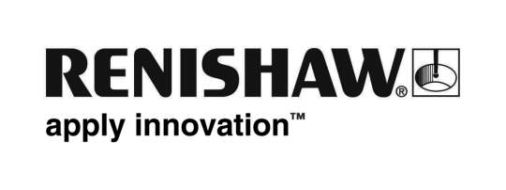 Renishaw wins Company of the Year category at the NMI AwardsGlobal engineering technologies company Renishaw was awarded the prestigious Company of the Year award at the 2016 NMI awards, held at London’s Bankside on November 17th. The company was recognised for its commitment to research and to developing people within the business.The awards are an annual event hosted by the NMI, the UK trade association representing the electronic systems, microelectronics and semiconductor communities. The awards celebrate the year’s key electronic innovations, people and companies from across the UK and Ireland. The evening also saw the trade body’s 20th anniversary celebrations and a presentation from Rt Hon Matt Hancock MP, the minister of state responsible for digital policy.“This year’s winner is considered to be a hidden gem in the Great British crown,” explained Derek Boyd, CEO of the NMI. “Renishaw is a world leader in additive manufacturing and the only UK business that makes industrial machines using metal powder. It supplies products and services in applications as diverse as jet engine and wind turbine manufacture to dentistry and brain surgery.“With 16 per cent of revenue spent on engineering and R&D, it also has a commitment to the future and excellence,” continued Boyd. “It is very encouraging to see that people are a significant element of Renishaw’s strategy and long term plan.”“This award recognises Renishaw as a forward-thinking engineering company that supports its employees, future employees and new product design and development,” explained Pete Leonard, Electronics Design Manager at Renishaw. “Renishaw offers engineering and product solutions and is committed to developing a pipeline of engineering skills in the UK.”The NMI supported Renishaw in its development of the Embedded Electronic Systems Design and Development Engineering Apprenticeship as part of the Trailblazer apprenticeship scheme. Pete Leonard, Electronics Design Manager at Renishaw sits on the NMI’s Field Programmable Gate Arrays (FPGA) Frontrunners board contributing in-depth application specific knowledge to develop a strategy for communicating the best technologies to industry.Renishaw is one of the world's leading engineering and scientific technology companies, with expertise in precision measurement and healthcare. The company’s success has been recognised with numerous awards, including eighteen Queen’s Awards that celebrate the company’s achievements in technology, export and innovation.For more information visit http://www.renishaw.com/ Ends 366About RenishawRenishaw is one of the world's leading engineering and scientific technology companies, with expertise in precision measurement and healthcare. The company supplies products and services used in applications as diverse as jet engine and wind turbine manufacture, through to dentistry and brain surgery. It is also a world leader in the field of additive manufacturing (also referred to as 3D printing), where it is the only UK business that designs and makes industrial machines which ‘print' parts from metal powder.The Renishaw Group currently has more than 70 offices in 35 countries, with over 4,000 employees, of which 2,800 people are employed within the UK. The majority of the company's R&D and manufacturing is carried out in the UK and for the year ended June 2016 Renishaw achieved sales of £436.6 million of which 95% was due to exports. The company's largest markets are China, USA, Germany and Japan.The Company’s success has been recognised with numerous international awards, including eighteen Queen’s Awards recognising achievements in technology, export and innovation.About NMINMI is the UK trade association representing the electronic systems, microelectronics and semiconductor communities. Its objective is to catalyse and accelerate the continual development of a sustainable and world-leading industry in the UK.NMI is a not-for-profit organisation funded by its membership, which includes electronic systems design and manufacturing companies, integrated device manufacturers, fabless semiconductor manufacturers, semiconductor foundries, semiconductor suppliers, electronics design services, intellectual property providers, research and academic institutions.NMI is a trading name of the National Microelectronics Institute, a not-for-profit organisation registered in Scotland, No. 17005.For more information: www.nmi.org.uk